夏邑县第二人民医院医疗健康集团胸痛、卒中基层卫生人员培训2023年3月3日下午，我院医政科科长罗红波、刘永刚主任医师、李辉主治医师到罗庄镇卫生院进行胸痛、卒中基层卫生人员培训。罗庄镇参会人员22人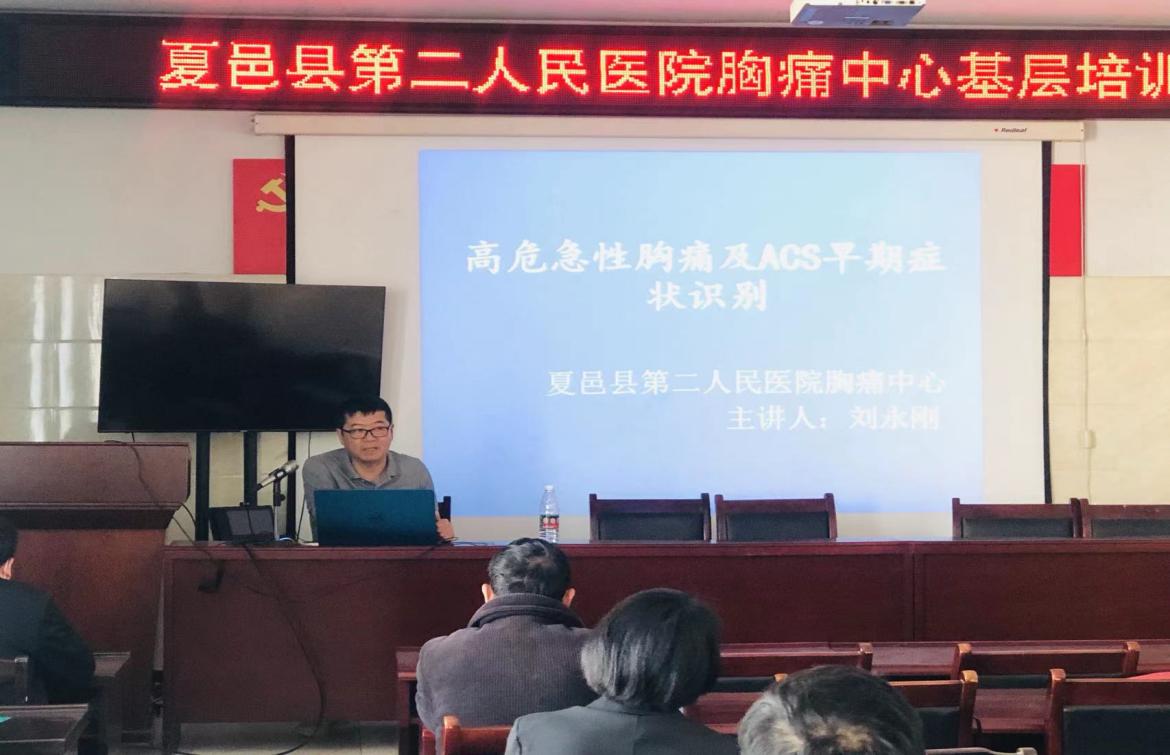 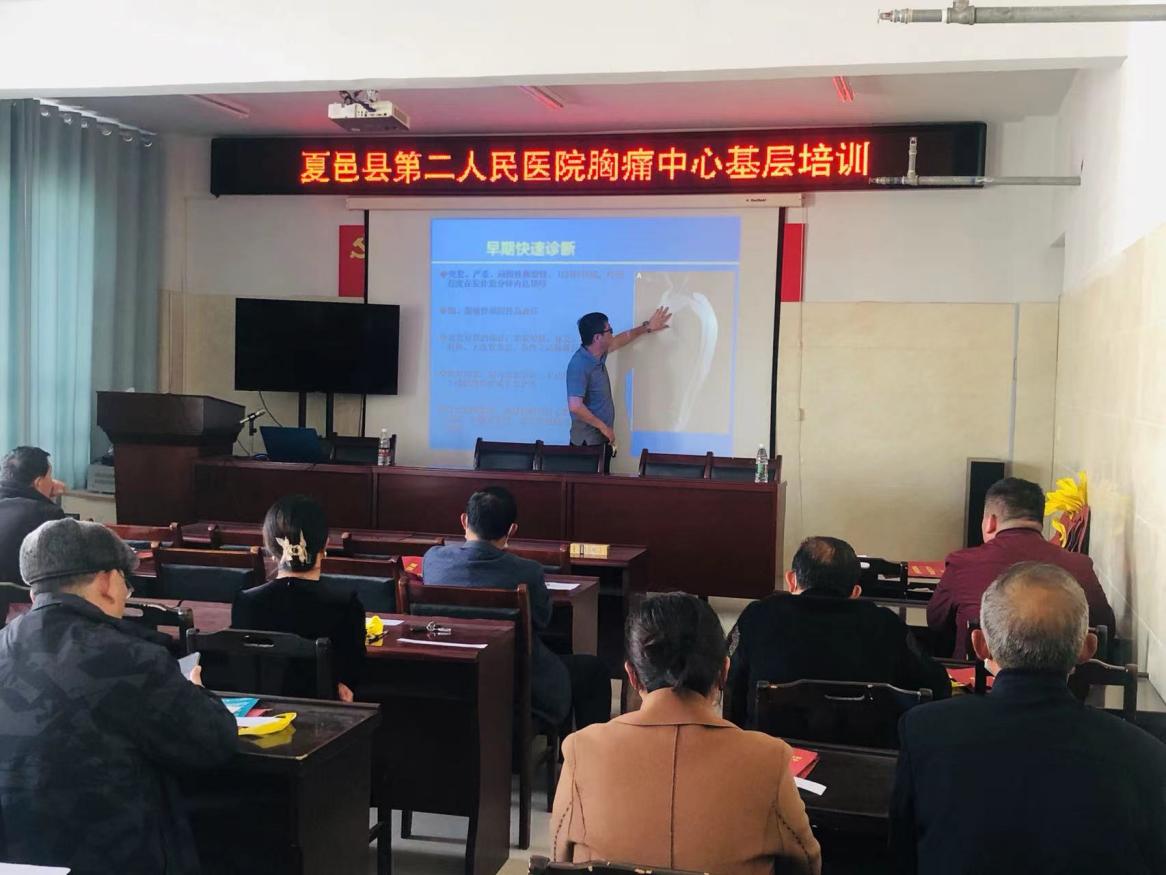 